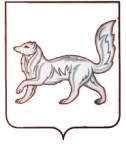 РОССИЙСКАЯ ФЕДЕРАЦИЯТУРУХАНСКИЙ РАЙОННЫЙ СОВЕТ ДЕПУТАТОВКРАСНОЯРСКОГО КРАЯРЕШЕНИЕ24.02.2022                                      с. Туруханск                                    № 10 – 149О внесении изменений в решение Туруханского районного Совета депутатов от 26.11.2021 № 9-129 «Об утверждении Положения о муниципальном земельном контроле на территории Туруханского района»В целях приведения нормативных правовых актов Туруханского района в соответствие с нормами действующего законодательства, урегулирования вопросов муниципального земельного контроля на территории Туруханского района, в соответствии с Федеральными законами от 06.10.2003 № 131-ФЗ «Об общих принципах организации местного самоуправления в Российской Федерации», от 31.07.2020 № 248-ФЗ «О государственном контроле (надзоре) и муниципальном контроле в Российской Федерации», руководствуясь             ст. ст. 32, 41 Устава Туруханского района, Туруханский районный Совет депутатов РЕШИЛ:1. Внести в решение Туруханского районного Совета депутатов от 26.11.2021 № 9-129 «Об утверждении Положения о муниципальном земельном контроле на территории Туруханского района» следующие изменения:1.1. Абзац 3 пункта 1.5 Положения о муниципальном земельном контроле на территории Туруханского района, утвержденного решением Туруханского районного Совета депутатов от 26.11.2021 № 9-129 (далее-Положение), признать утратившим силу;1.2. Пункт 1.6 Положения изложить в новой редакции:«1.6 Муниципальный контроль осуществляется администрацией Туруханского района (далее-Контрольный орган);1.3. Абзац второй пункта 4.1.1 Положения после слов «выездная проверка» дополнить следующими словами «инспекционный визит, рейдовый осмотр, наблюдение за соблюдением обязательных требований»;1.4. Абзац второй пункта 4.1.6 Положения признать утратившим силу;1.5. Пункты 4.1.10, 4.1.11 Положения признать утратившим силу;1.6. Абзац третий пункта 4.5.5 Положения признать утратившим силу;1.7. Подпункт 4 пункта 4.8.2 Положения признать утратившим силу.2. Контроль за исполнением решения возложить на постоянную комиссию Туруханского районного Совета депутатов по экономической политике, собственности и содействию предпринимательству.3. Решение вступает в силу после его официального опубликования в общественно – политической газете Туруханского района «Маяк Севера».Исполняющий обязанности председателя Туруханского районного Совета депутатовГлаваТуруханского района____________________________________________А.А. ЕржановО.И. Шереметьев